VAKWEDSTRIJD 2022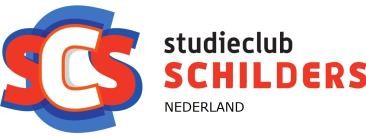 Categorie:		Motto:  	Paneel:Paneel:Paneel:Bewerking / handeling:Gereedschap / ApparatuurMateriaal:Verdere uitvoering: imitatieVerdere uitvoering: imitatieVerdere uitvoering: imitatie